Lorne Street Parent Council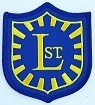 Meeting Minutes29/3/16Attendees:Apologies: Debbie Broadley, Fariha Thomas, John Kane.4Rs Update – Heather FairgreaveCurrently working in dinner hall.Middle floor should be finished for the week after the Easter holidays. City Building are scheduled to be out of the school by the summer holidays.No update on swimming pool. Everyone disappointed about lack of update on plans for the pool as there are concerns about funds available to carry out work on the pool area. Robert Baillie will be reminded about this and it will be brought up at the next meeting.Parent council asked about the glass panel at the front entrance – Heather to update at next meeting.Treasurer Update£860.60 balance – no change from last month. No payment for minutes required for Anne-Marie Graham.Secretary UpdateUnsuccessful for Common Weal application funding.Head Teacher Update Education Budget16/17 – Council to save £83million across the whole council17/18 - £47 million savings required(£231 million of savings have been made so far).35% of Glasgow budget is on Education and there has to be a 7-9% saving from this. GCC will maintain pupil/teacher ratio and protect frontline services.SchoolNew budget in school will be directed towards IT and ipads or tablets will be costed for this.ICT equipment is all in the staffroom/ICT room but this location is not ideal for whole class use due to lack of space. The ICT room will be relocated when a spare classroom becomes available.Easter service was very successful and we are considering scheduling regular services in the school calendar.A concert is planned for the new school term 2016/2017 when the school has been handed back.As part of Active Schools 4 girls performed in a dance show at Holyrood Secondary.The pupil council plan to sell water bottles with the school logo on and samples of these were shown. Playground DevelopmentAn outdoor table tennis table has been ordered and will be timetabled for p6 and p7 use. A playground plan was distributed and explained by Ms Tarbert.Benches with planters to go on the grass area with each class having responsibility for a planter and fruit trees inside.Complan have been contacted regarding getting playground markings (snakes & ladders, hopscotch, etc.) and free standing equipment. The Complan quote is £11000 and Alex will apply for an Awards for All grant for this.Playground activities will be scheduled to tie in with Eco week events.P7 Leaver ActivitiesThe Parent Council have sourced hoodies for the primary 7s. Pupils can pick the colour and names can be added at an additional cost of £2. Total cost is £460 for 27 p7s. The parent council will pay half and the school will pay the other half. Pupil colour choice and sizing to be carried out.The Leavers’ party was held at Harper church last year with a disco and pizza theme. Other ideas for themed leaver nights were discussed (Mexico, Murder Mystery). Mrs Walker will look into this and present to primary 7 to allow them to choose.The leavers’ service last year was held in the dinner hall but it was very busy so it is proposed to hold the event in Harper church with a suggested date of the 17th of June.Future Fundraising PlansDifferent ideas were discussed and it was decided to combine school sports day with a fun day with different stalls. Ideas included hot dog stall, face painting and bouncy castle. Alex will confirm a date for sports day.Action ItemsUrgent update on plan for swimming pool			Alex/RobertUpdate on 4Rs plan for front entrance				HeatherPupil colour choice and sizing to be carried out		Arlene/AnnemariePresent list of Leaver Party Theme ideas to p7		TrishConfirm date for sports day					AlexNext meeting – 25th AprilLinda StewartChairLouise BurkeAlex NicolsonHead TeacherHeather Fairgreave4RsMichelle DrumTrish WalkerDHTAlison Marshall